Witam Rodziców oraz Słoneczka , zapraszam na dzisiejsze zajęcia Temat tygodnia : Wiosna na wsi Temat dnia : Tyle stóp , tyle kroków Propozycje dla rodziców 1 propozycja Dziecko mierzy szerokość dywanu , stawiając stopę przed stopą ( palce jednej stopy dotykają pięty drugiej stopy ) i głośno licząc.2 propozycja Dziecko może zmierzyć dywan linijką lub miarą krawiecką .3 propozycja Zachęcam do wykonania karty pracy Nowe przygody Olka i Ady cz.2 (str.56-57) .4 propozycja Zagadki :Zakręcony ogonek,                                            Nie pieje , nie gdacze ,śmieszny ryjek ma ( świnka )                           tylko głośno kwacze.                                                                                  Po stawie pływa .                                                                                    Jak się nazywa ?                                                                                                  ( kaczka )        Na przykład łaciate ,W oborze mieszkają.Pasą się na łąkach ,zdrowe mleko dają .     ( krowa )5 propozycja Dziecko liczy figury po lewej i po prawej stronie kartki . Porównaj ich liczbę , wpisz odpowiednie liczby i znaki.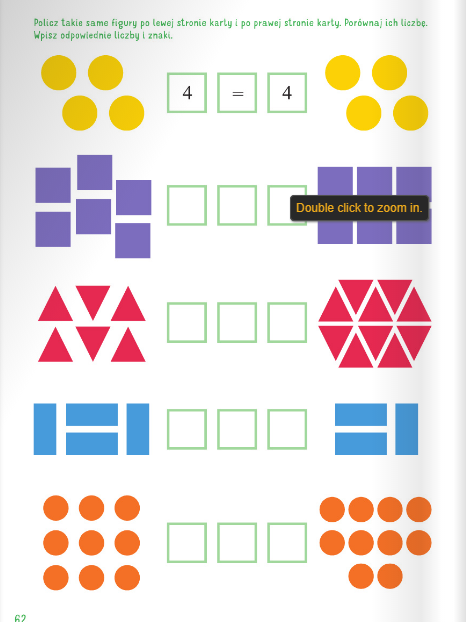 Powodzenia !